This document is provided for information purposes only. The only way to apply for a grant is through our online application form. 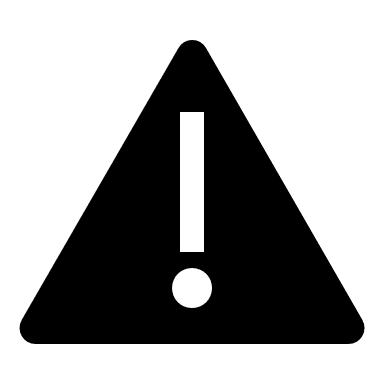 Many organisations find it helpful to work on the questions in a Word Document; then upload full answers when ready to apply. This can be particularly helpful if there are any issues with your internet connection when you are completing the online form. The first part of your form will ask for CONTACT AND ORGANISATION DETAILSThe first part of your form will ask for CONTACT AND ORGANISATION DETAILS5. What would you like to call your project?Please give your project a short title (five words or fewer) that captures what you want to do, something we can use to publicise your project on our website if you are successful. 6. Tell us about how your organisation was working with the Armed Forces Community before the Coronavirus outbreak.You can write up to 150 words7. Why is your project needed and how do you know that people want it?Tell us more about the needs of the people you hope to help. How have you consulted them in order to know they would like to take part? You can write up to 200 words. 8. Tell us more about what you plan to do if you receive a grant. How will your project reduce isolation and help people become more active in their local communities? Tell us briefly what you will do, when and where you will do it, how often and who will be involved. You can write up to 250 words.9. Has your organisation got an up-to-date safeguarding policy that will cover the activities for which you are requesting a grant?Please select.10. How will you ensure that your activity will meet the government social distancing/PPE guidelines that may be in place?11a. Tell us about your skills and experience of delivering work of this type or of organising other relevant activities.Do you have enough staff or volunteers to do this, and if not, how will you recruit them?You can write up to 150 words.11b If applicable: tell us more about how your organisation works with volunteers and how they will be involved in this projectYou can write up to 150 words12. Who are you working with? List any organisations you will work with on this project and briefly describe what they are contributing (e.g. knowledge, connections, in-kind support, availability of premises, volunteers and funding).You can write up to 100 words13. For local authority applicants only: tell us briefly how this project builds on the work that your local authority is already doing to deliver the Armed Forces Covenant in your area.You can write up to 200 words14a. How many people will benefit from your project?Directly benefitIndirectly benefit14b. Who are the direct beneficiaries?Please select all that apply.Serving personnel (including Reservists)Serving families adults (including Reservists)Serving families childrenVeteransVeterans families adults Veterans families children15a. Please tell us when you plan to start your project?Please note we cannot make payments for any work undertaken retrospectively to the date of your offer. Please click on the calendar to select date. DO NOT enter date manually.15b. Please tell us when you think your project will be completed? (This should be no more than 12 months from your project start date). Please click on the calendar to select date. DO NOT enter date manually.16a. Please tell us where your project will be taking place?Drop down Region/County? 16b. Please tell us what you have done to ensure there aren't any duplicate or similar activity types already taking place where you intend to deliver this project.You can write up to 200 words.PROJECT COSTS17a. Please provide a breakdown of the main costs of your project.Please describe here what you would like funding for including amounts up to the nearest £. You can write up to 150 words17b. Please confirm the total grant amount that you are requesting. Please note that this must not exceed £20,000.  Please round this figure up to the nearest pound (£).17c. Are the total project costs more than the amount you would like from us? 17d. If yes, where will you get the other funding from and have you secured it yet?Source of fundingHow much?YOUR DECLARATIONThe contact named in answer to question 3 must confirm that:The organisation named in answer to question 1 has been authorised by the governing body of your organisation (the board or committee that runs your organisation) and understands and accepts that they will be the accountable body for the delivery the project. The information you have given is accurate and true.You understand that if you make misleading statements or withhold information at any point, your application will be invalid.You have read and understood the guidance and supporting information on our website and meet our requirements.You agree we can use the information you have provided for the purposes described under our data protection policy. You accept that if information about this application is requested under the Freedom of Information Act, we will release it in line with our freedom of information policy. Please tick the box to confirm that you agree with the above.